ПОЛОЖЕНИЕ 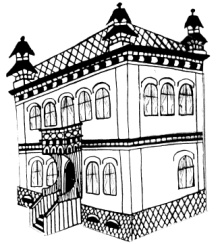   О  РАЙОННОМ КОНКУРСЕ «САМАЯ  МУЗЕЙНАЯ ШКОЛА»ЦЕЛИ И ЗАДАЧИ: воспитание патриотизма уважение к истории, традициям и культуре страны, родного края, активизация посещаемости районного историко-краеведческого музея.УЧАСТНИКИ КОНКУРСА: в данном конкурсе принимают участие учащиеся 1-11 классов   и группы продленного дня общеобразовательных школ района.УСЛОВИЯ КОНКУРСА: Победителем конкурса становится класс или группа продленного дня, которая больше всех раз посетила районный историко - краеведческий музей в течение 2019-20 учебного года.НАГРАЖДЕНИЕ: подведение итогов состоится 18 мая в Международный День музеев. Группа - победитель награждается дипломом и подарками.Оргкомитет конкурса: 8 34361 2 14 04